Ch 15 Life in the UniverseI. Cosmic Calendar:    The 7 stages in the history of the     universe are particulate,      ___________, stellar, ___________,      chemical, ___________, & cultural.II. The Drake Equation   A. Has no answer –just an _________     1. Divides a large question into a        a series of smaller ones    2. Estimates the number (N) of        advanced civilizations in the        ________ ______ today  B. The terms:     1. R* - # of _______ in our galaxy            2. fS - Fraction of ____-like stars    3. fp -Fraction of stars w/ _______        a. At least ___ planet per star             seems likely.          b. Our guess is getting better!    4. fE – Fraction of ________-like
         planets per Solar System         a. __________________ is the key         i. _______________ to star         ii. Thickness of ________________         iii. In the habitable zone        b. 1 out of ___  perhaps?  More?       c. What is meant by            “Earth-like”?          i. Mars had a warm, wet past            – could there be fossilzed life             in  ______________?  What about               __________________ microbes??
         ii. Europa  – ocean ________?       iii. Enceladus - water __________       iv. Titan - carbon, but _______!            Name _________________________5. fL - Fraction of habitable 
     planets which have _______
   a. Low value: life is ______ or       nonexistent in the galaxy   b. Value of 1: Life is inevitable         given enough time    c.  We need more examples!          ___________?   _______?    d. What is meant by “life”?         No set definition  Ex/ _______   e. Typical attributes of life      i. React to their environment           (heal themselves, etc..)     ii. Can ________     iii. Can ________________     iv. Can _________ over generations  f. . A Chemical Evolution for life?   i. Urey-Miller Experiment (1953)      Exposed simple elements to       early Earth-like environment     (___________, “lightning”, etc..)   ii. ________ _______ & complex        organics formed!  These are        the building blocks of life!  g. . An Interstellar origin for life?     i. Organics can form in          _____________ __________    ii. __________ contain organics    iii. _________________ have been          found with organics         Ex/ _____________ Meteorite                 found w/ ____ amino acids           h. . Alternative biochemistry?       i. Carbon is chemically          flexible, but so is ____________   ii. Water has a wide temp. range as a liquid, but __________ might be used as a medium on a cold planet6. fI - Fraction of Worlds that  
         Develop _____________ Life  a. ___________ ____________ would      seem to favor intelligence  b. However, intelligence took       ______________ of yrs. to develop  c. We could be the most       intelligent life in the galaxy!  d. Biological evolution was an      incredibly slow process early on   i. 3.5 billion yrs. ago:        Single-celled blue-green ________  ii. 2 billion yrs. ago: ____________  iii. 1 billion yrs. ago:  ______________  e. Biological ‘_____ ________’ (570    million years ago –Cambrian era)   i. Number of species exploded  ii. Advantageous traits such as       intelligence evolved      Ex/ 7. fT - Fraction of intelligent species      that develop __________________  i. Every isolated ____________     civilization developed tech.  ii. Other life on Earth uses       “technology”, but not radio…      Ex/ Tool usage in ____________  iii. Conclusion: Probably           inevitable8. L – __________ of technologically-
           advanced civilizations   i. _________ - late 1800’s   ii. ___________ power - 1940’s   iii. _________ _________ ________ 1962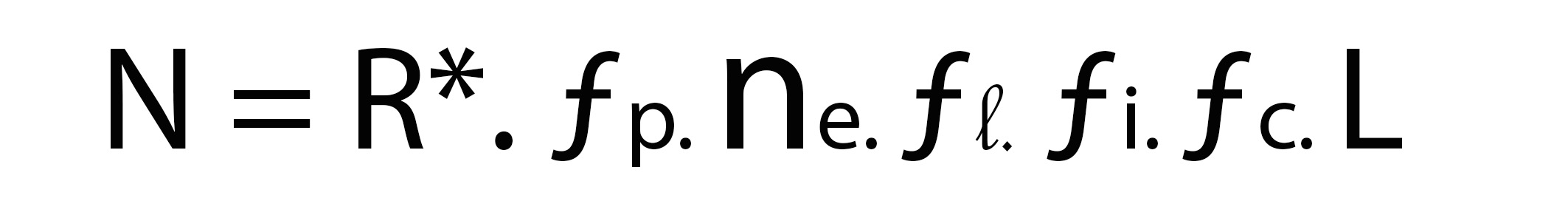 III. SETI          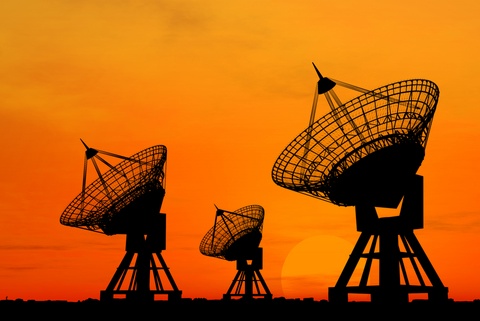   A. The drawbacks   1. Even if there were 1 __________        civilizations in our galaxy, they        would be ______ light years apart    2. Stars too ____ away for travel there    a. ___________  years to Alpha Centauri     b. _______________  yrs. to go 100 l.y.  B.  Do we want E.T. to find us?     1. We’re a young, _____________           technological civilization   2. Just in case, we sent a plaque on Pioneer 10  C. Radio Broadcasts    1. Cheaper, more practical    2. Earth’s radio has reached over         ____________ stars (~65 l.y.)    3. The “_________ ________” (H & OH)    4. SETI (Project Phoenix ‘90s)a. Home-based SETI b. _______ Telescope Array (ATA)     350 radio dishes  D. The timeline of scientific        achievement & the next great       chapters in the story of       human disovery…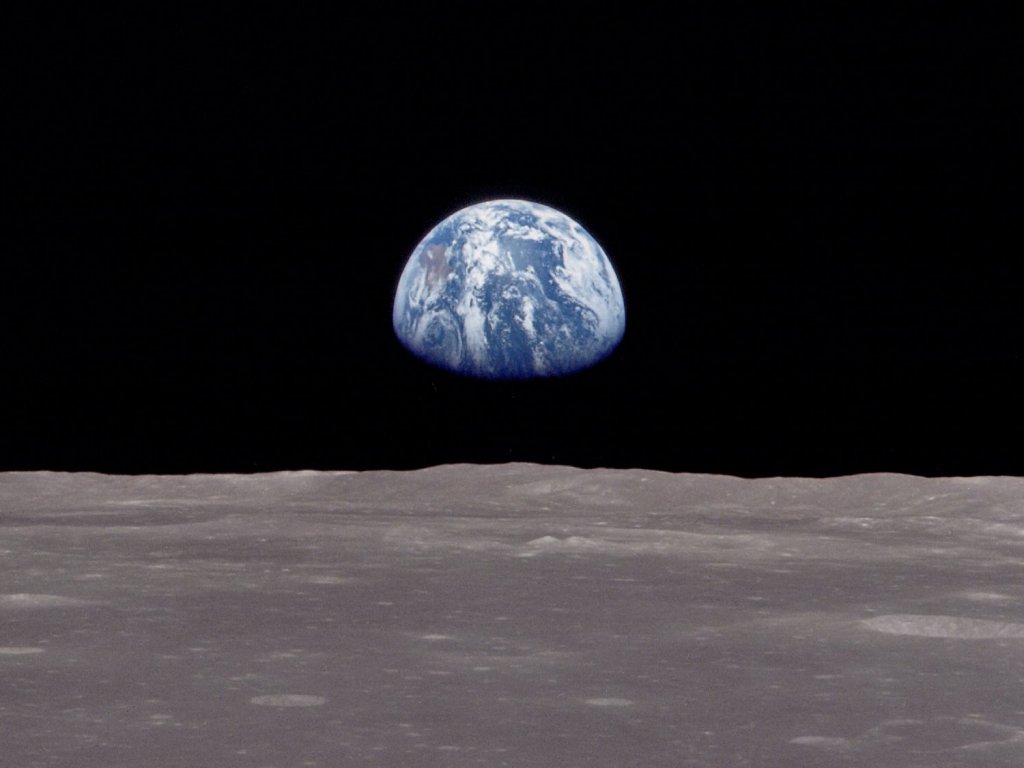 